FaZe Clan Just Signed Its First All-Female Esports TeamValorant team Jennifer Le (aka refinnej), Emma Choe (emy), Vannessa Emely Emory (panini), Madison Mann (maddiesuun), and Diane Tran (di^) will make their debut under the FaZe Clan banner during the 2023 season of the Valorant Champions Tour‘s Game Changers Series.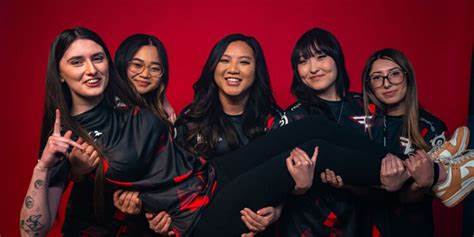 Tubefilter 3.8.23https://www.tubefilter.com/2023/03/08/faze-clan-valorant-all-female-esports-team/Image credit:https://esportsadvocate.net/wp-content/uploads/2023/03/FaZe-VCT-game-Changers-750x375.jpg 